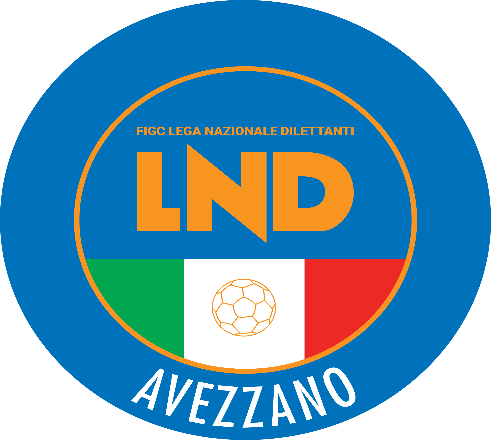 DELEGAZIONE DISTRETTUALE DI AVEZZANOVia Cav. Di Vittorio Veneto n. 38 Piano I° int.4 - 67051 Avezzano (AQ)Tel: 086326528 – Fax: 0863398762Web: http://abruzzo.lnd.it/ - Email: del.avezzano@lnd.itComunicato Ufficiale N. 50 del 20 GIUGNO 2019SEZIONIDELEGAZIONE DISTRETTUALE DI AVEZZANO - SEGRETERIADELEGAZIONE REGIONALE - COMUNICAZIONIDELEGAZIONE PROVINCIALE ATTIVITA’ GIOVANILE - COMUNICAZIONI DELEGAZIONE DISTRETTUALE DI AVEZZANO ATTIVITA’ DI BASE COMUNICAZIONI.AMATORI –   ALLEGATI: DELEGAZIONE DISTRETTUALE DI AVEZZANO - SEGRETERIASI COMUNICA IL NUOVO INDIRIZZO MAIL: del.avezzano@lnd.itORARIO DI APERTURA UFFICIOPer contattare la Delegazione in orari di chiusura inviare mail a del.avezzano@lnd.it TERMINI E MODALITA’ DI SVINCOLO – VARIAZIONI DI TESSERAMENTO – TRASFERIMENTI 2019/2020Di seguito si riporta il link al C.U. N.118/A FIGC:TERMINI E MODALITA’ DI SVINCOLO-VARIAZIONI TESSERAMENTO-TRASFERIMENTI 2019 - 2020ESTRATTI CONTO S.S. 2018/2019Si rende noto che a partire dal mese di luglio p.v. con la procedura delle iscrizioni via internet, sul sito abruzzo.lnd.it (Area Società) attraverso l’utilizzo della password (già in Vostro possesso) è possibile visionare e stampare “l’estratto conto regionale” al 30 giugno 2019.Ogni società, naturalmente, potrà accedere nell’Area Società e quindi nell’Area Riservata SOLO ED ESCLUSIVAMENTE CON IL PROPRIO “ID” E LA PROPRIA “PASSWORD”, comunicati nelle decorse stagioni sportive.Si invitano pertanto i Sigg. ri Presidenti ad esaminare attentamente l’estratto conto della Società, ricordando che il saldo qualora risulti positivo, verrà detratto dall’importo dell’iscrizione per la nuova Stagione Sportiva 2019/2020, qualora invece, negativo verrà aggiunto tassativamente alla quota di iscrizione prevista.Qualora una società dovesse trovarsi in difficoltà nell’utilizzo della procedura informatizzata potrà contattare preventivamente e con congruo anticipo, il Comitato Regionale Abruzzo al fine di chiedere delucidazioni per poter effettuare l’iscrizione via internet, tramite il sistema informatico on-line – con documentazione dematerializzata ed inviata attraverso la nuova procedura della firma elettronica. (Tel.0862/42681; fax 0862/65177; e-mail: crlnd.abruzzo01@figc.it).La Segreteria di questo Comitato Regionale, a partire dal mese di giugno sarà a disposizione delle Società anche nei pomeriggi dei giorni Martedì e Giovedì dalle ore 15,00 alleore 16,30 per dare supporto a tutti quei dirigenti che incontreranno difficoltà nell’espletamento delle suddette procedure.Ritenendo di aver fatto cosa utile e gradita, si invitano le Società al rispetto dei termini fissati relativamente alle date di scadenza per le iscrizioni ai campionati della Stagione Sportiva 2019/2020.ISCRIZIONE AI CAMPIONATI 2019/2020Giovedì 22 Agosto 2019 – Ore 12.003^ CategoriaJuniores RegionaleProvinciale Calcio a 5 Serie “D”AmatoriLa documentazione ed il pagamento relativo alle iscrizioni, devono pervenire entro il termine sopra riportato al Comitato Regionale obbligatoriamente tramite il sistema informatico on-line (con documentazione dematerializzata ed inviata attraverso la nuova procedura della firma elettronica).COSTI DI ISCRIZIONE AI CAMPIONATI 2019/2020Si riportano , di seguito gli importi e le disposizioni in materia di diritti ed oneri finanziari da corrispondere per l’iscrizione ai Campionati della stagione sportiva 2019/2020 unitamente alla modulistica prevista (importi in euro):CALCIO A 111) Anche per la s.s. 2019/2020 è riconosciuta la gratuità dei soli diritti di iscrizione alle Società che si affiliano e partecipano per la prima volta al Campionato di Terza Categoria.CALCIO A 52) Anche per la s.s. 2019/2020 è riconosciuta la gratuità dei soli diritti di iscrizione alle Società che si affiliano e partecipano per la prima volta al Campionato di Calcio a 5 Serie D.ATTIVITA’ AMATORIPer le Società già affiliate , al totale sopra indicato viene aggiunto direttamente dal sistema informatico il SALDO CONTABILE a DEBITO risultante dall’ESTRATTO CONTO REGIONALE consolidato al 30.06.2019 e predisposto dal CR Abruzzo (il SALDO CONTABILE a CREDITO viene invece automaticamente sottratto) e l’anticipo delle spese assicurative calcolato sulla base del numero di tutti i tesserati in carico alla Società alla data del 30 giugno risultante dal DETTAGLIO RIEPILOGO COSTI ASSICURATIVI.a partire dal mese di luglio e pertanto non saranno inviati alle Società in formato cartaceo.N.B.: per le voci “acconto spese organizzative”ed “assicurazione tesserati“ ciascuna società dovrà versare all’atto della scadenza delle iscrizioni ai campionati di appartenenza almeno il 50% delle somme previste, che potranno essere visualizzate nel proprio estratto conto. La differenza mancante, riferita sempre alle voci “acconto spese organizzative” ed “assicurazione tesserati”, dovrà tassativamente essere versata entro e non oltre il 30 ottobre 2019.Dopo tale data verranno applicate , le procedure del “prelievo coattivo” delle somme dovute ai sensi del comma 5 dell’art. 30 del Regolamento della Lega Nazionale Dilettanti e dell’art. 53 delle N.O.I.F..In ogni caso il riepilogo dei costi di iscrizione e il totale dell’importo da pagare (massimo e minimo) è riportato nella pagina “RIEPILOGO RICHIESTE ISCRIZIONI CAMPIONATI” della relativa procedura on-line.Per tutti i Campionati il pagamento delle quote di iscrizioni deve essere effettuato , entro i termini previsti , con:bonifico bancario presso BANCA BNL DI L’AQUILA – SEDE CENTRALE intestato a L.N.D. Comitato Regionale Abruzzo; Codice IBAN: IT 67 I 01005 03600 000000012370 (alla domanda di iscrizione deve essere allegata tassativamente la copia del bonifico bancario nella cui causale vanno indicati la denominazione e la matricola della Società.)a mezzo assegno circolare intestato a L.N.D. Comitato Regionale Abruzzo allegando alla domanda di iscrizione la scannerizzazione dell’assegno circolare e copia della ricevuta attestante l’invio dell’assegno a mezzo raccomandata 1.DURATA DEL VINCOLO DI TESSERAMENTO E SVINCOLO PER DECADENZA STRALCIO ART. 32 BIS DELLE N.O.I.F.1. I calciatori che entro il termine della stagione 2018/2019, abbiano compiuto ovvero compiranno il 25° anno di età possono chiedere ai Comitati ed alle Divisioni di appartenenza, con le modalità stabilite al punto successivo, lo svincolo per decadenza del tesseramento, fatta salva la previsione di cui al punto 7 dell’art. 94 ter. delle NOIF2. Le istanze, da inviare, a pena di decadenza, nel periodo ricompreso tra il 15 giugno ed il 15 luglio, a mezzo lettera raccomandata o telegramma, dovranno contestualmente essere rimesse in copia alle Società di appartenenza con lo stesso mezzo. In ogni caso, le istanze inviate a mezzo lettera raccomandata o telegramma dovranno pervenire al Comitato o alla Divisione di appartenenza entro e non oltre il 30 luglio. Avverso i provvedimenti di concessione o di diniego dello svincolo, le parti direttamente interessate potranno proporre reclamo innanzi alla Commissione Tesseramenti, entro il termine di decadenza di 7 giorni dalla pubblicazione del relativo provvedimento sul Comunicato Ufficiale, con le modalità previste dall’art. 48 del Codice di Giustizia Sportiva.I calciatori che si sono avvalsi del diritto allo svincolo per decadenza del tesseramento nelle stagioni scorse, saranno svincolati d’autorità al termine della stagione sportiva 2018/2019.Per poter partecipare all’attività federale, i suddetti calciatori dovranno provvedere all’aggiornamento della posizione di tesseramento.Si invitano le Società a leggere attentamente quanto riportato su C.U. n°305 della L.N.D. del 2 Maggio 2019 (allegato sul C.U. N. 59 del Comitato Regionale Abruzzo)EVENTUALE DISPONIBILITA’ DI POSTI NEI CAMPIONATI ORGANIZZATI DAL COMITATO REGIONALE ABRUZZOCompletamento Organico Campionati - Stagione Sportiva 2019/2020Il Consiglio Direttivo del Comitato nella riunione del 5 aprile 2019 ha stabilito i criteri ed i requisiti valutabili per il completamento degli organici dei Campionati per la Stagione Sportiva 2019/2020, così come indicati nella tabella di valutazione di seguito riportata.Nel caso di parità di punteggio il Consiglio Direttivo terrà conto anche:maggiore anzianità di affiliazione;eventuali esigenze organizzative relative alla composizione dei gironi dei Campionati.In via prioritaria le Società aspiranti, unitamente al modulo della domanda di ammissione ed al versamento della tassa (da effettuare a mezzo assegno circolare intestato a L.N.D. Comitato Regionale Abruzzo e/o bonifico IBAN: IT 67 I 01005 03600 000000012370 – n.b. in questo caso allegare tassativamente la copia ricevuta bonifico effettuato) dovuta per il campionato a cui chiede di partecipare (per modulistica, adempimenti vari e date di scadenza visionare il CU n. 61 del Comitato Regionale Abruzzo), dovranno produrre documentazione attestante la disponibilità di un impianto di giuoco – rilasciata dall’Ente proprietario dell’impianto stesso - aventi le caratteristiche di cui all’art. 31 del Regolamento della L.N.D. e ricadenti nel Comune ove la Società ha la propria sede Sociale (art.19 delle N.O.I.F.), con indicate le misure del campo di giuoco.L’articolo 29 (ex 25) del Regolamento della Lega Nazionale Dilettanti prevede che, nel caso di rinuncia ai Campionati o di disponibilità di posti per altri motivi, il completamento degli organici è di competenza del Consiglio Direttivo del Comitato Regionale Abruzzo L.N.D. Le domande di completamento degli organici devono pervenire od essere consegnate, presso la sede del Comitato Regionale, sita in Via F. Savini n. 25 – 67100 L’Aquila - tassativamente nel periodo:dall’ 11 Giugno 2019 al 27 Giugno 2019 - entro le ore 12.00Le domande sprovviste della tassa e della documentazione attestante la disponibilità dell’impianto di giuoco non verranno prese in considerazione.NON POSSONO PRESENTARE DOMANDA DI “RIPESCAGGIO”:le società che non hanno maturato almeno due anni di anzianità;le Società che hanno fruito del beneficio durante le ultime tre stagioni (vale a dire Stagione Sportiva 2016/2017, 2017/2018, 2018/2019);la Società ultima classificata al termine della stagione sportiva 2018/2019;le Società il cui Presidente o Dirigente tesserato , nella Stagione Sportiva 2018 / 2019, hanno avuto la sanzione dell’inibizione di durata complessiva superiore a 12 mesi.SCARICA LA DOMANDA PER IL CALCIO A 11SCARICA LA DOMANDA PER IL CALCIO A 5DOMANDA PER CAMBIO DI DENOMINAZIONE SOCIALE, DOMANDA PER CAMBIO DI SEDE SOCIALE, DOMANDA DI FUSIONE FRA SOCIETÀSi ricorda che le suddette domande, da redigersi sugli appositi moduli da scaricare attraverso il link “servizi” del sito abruzzo.lnd.it (moduli che si possono anche richiedere o ritirare presso il Comitato Regionale Abruzzo – Via Lanciano snc –67100 L’Aquila - Tel. 0862/42681; Fax 0862/65177; e-mail:crlnd.abruzzo01@figc.it) corredate dalla prescritta documentazione, devono pervenire a questo Comitato Regionale entro e non oltre il termine perentorio diMARTEDI’ 25 GIUGNO 2019All'uopo, si ritiene opportuno trascrivere, in forma integrale, quanto recitano i sottonotati articoli delle Norme Organizzative Interne della F.I.G.C.Art. 17 N.O.I.F.Denominazione Sociale1) La Denominazione Sociale risultante dall'atto di affiliazione è tutelata dalla F.I.G.C. secondo i principi della priorità e dell'ordinato andamento delle attività sportive.2) Il mutamento di denominazione sociale delle Società può essere autorizzato, sentito il parere della Lega competente o del Settore per l’Attività Giovanile e Scolastica , dal Presidente dellaF.I.G.C. su istanza da inoltrare improrogabilmente entro il 15 luglio di ciascun anno ; per le Società associate alla Lega Nazionale Dilettanti tale termine è anticipato al 5 luglio. All'istanza vanno allegati, in copia autentica, il verbale dell'Assemblea che ha deliberato il mutamento di denominazione, l'atto costitutivo, lo Statuto Sociale e l'elenco nominativo dei componenti l'organo o gli organi direttivi. Non è ammessa l'integrale sostituzione della denominazione sociale con altra avente esclusivo carattere propagandistico o pubblicitario.3) Per la lega Professionisti Serie C è ammessa l’integrazione della denominazione sociale con il nome dell’eventuale sponsor nel rispetto delle condizioni previste al riguardo nel regolamento di detta Lega.Compilare il relativo modulo da scaricare dal sito abruzzo.lnd.it link servizi – “Domande Fusioni / Cambi di Denominazione” - LA DOMANDA DI RICHIESTA DI CAMBIO DI DENOMINAZIONE VA COMPILATA COMUNQUE IN ORIGINALE IN 3 COPIE.- allegare tutti i documenti richiesti nella domanda.IMPORTANTE:La denominazione sociale dovrà essere comunque compatibile con quelle di altre Società.L’esistenza di altra Società con identica o similare denominazione comporta, per la Societàinteressata l’inserimento di un’aggettivazione che deve sempre precedere e non seguire ladenominazione.Art. 18 N.O.I.F.Sede sociale1. La sede sociale è quella indicata al momento della affiliazione.2.II trasferimento della sede di una società in altro Comune è approvato dal Presidente Federale.L'approvazione è condizione di efficacia del trasferimento di sede. La relativa delibera deve espressamente prevedere, quale condizione della sua efficacia, l'approvazione da parte del Presidente Federale.3. La domanda di approvazione deve essere inoltrata al Presidente Federale con allegata la copia autentica del verbale della assemblea della società che ha deliberato il trasferimento di sede, lo statuto della società, nonché l'elenco nominativo dei componenti degli organi direttivi ed ogni altro atto che sia richiesto dagli organi federali.Le domande di approvazione dei trasferimenti di sede devono essere presentate, in ambito  professionistico, entro il 15 luglio di ogni anno, in ambito dilettantistico, entro il 5 luglio di ogni anno.4. II Presidente della F.I.G.C. delibera sulle domande, sentita la Lega competente.5. Il trasferimento di sede è consentito alle seguenti condizioni:a) la società deve essere affiliata alla F.I.G.C. da almeno due stagioni sportive;b) la società deve trasferirsi in Comune confinante, fatti salvi comprovati motivi di eccezionalità per società del settore professionistico;c) la società, nelle due stagioni sportive precedenti, non abbia trasferito la sede sociale in altro Comune e non sia stata oggetto di fusione, di scissione o di conferimento di azienda.Compilare il relativo modulo da scaricare dal sito abruzzo.lnd.it link servizi – “Domande Fusioni / Cambi di Denominazione” - LA DOMANDA DI RICHIESTA DI CAMBIO DI DENOMINAZIONE E SEDE SOCIALE VA COMPILATA COMUNQUE IN ORIGINALE IN 3 COPIE.- allegare tutti i documenti richiesti nella domanda.IMPORTANTE:La denominazione sociale dovrà essere comunque compatibile con quelle di altre Società.L’esistenza di altra Società con identica o similare denominazione comporta, per la Società interessata l’inserimento di un’aggettivazione che deve sempre precedere e non seguire la denominazione.IL TRASFERIMENTO DELLA SEDE E’ CONSENTITO ALLE CONDIZIONI DI CUI ALL’ART.18 COMMA 5 DELLE NOIF SOPRA INDICATOArt. 19 N.O.I.F.Impianto sportivo1. Le società debbono svolgere la loro attività sportiva nell’impianto sportivo dichiarato disponibile all'atto della iscrizione al Campionato. L’impianto sportivo, dotato dei requisiti richiesti, deve essere ubicato nel Comune in cui le società hanno la propria sede sociale.2. In ambito professionistico, l’utilizzo di un impianto sportivo ubicato in un Comune diverso, è regolato dalle norme sulle Licenze Nazionali, emanate annualmente dal Consiglio Federale.3. In ambito professionistico, le Leghe, su richiesta delle società o d’ufficio, in situazioni eccezionali e di assoluta urgenza correlate alla singola gara, possono disporre secondo la rispettiva competenza e per fondati motivi, che le medesime società svolgano la loro attività in impianti diversi.4. In ambito dilettantistico e di settore giovanile, su richiesta delle società, la L.N.D., i Comitati e le Divisioni, secondo la rispettiva competenza, possono autorizzare le medesime società, in via eccezionale e per fondati motivi, anche per situazioni di urgenza correlate alla singola gara, a svolgere la loro attività in impianti non ubicati nel Comune in cui hanno sede. La Divisione Calcio a Cinque può autorizzare, in caso di mancanza di struttura idonea, le società che hanno l’obbligatorietà di giocare su campi coperti a svolgere la propria attività in impianti sporivi di province limitrofe, dotati di campi coperti. 5. In caso di mancato accoglimento dell’istanza di cui ai commi 3 e 4, le società possono chiedere il riesame della stessa:- al Consiglio Federale se sono società del settore professionistico;- al Consiglio Direttivo della Lega Nazionale Dilettanti se sono società del settore dilettantistico o di primo settore giovanile.6. Salvo deroga, per quanto di competenza della Federazione, delle Leghe, dei Comitati e delle Divisioni, non può essere considerato nella disponibilità di una società un impianto sportivo che sia già a disposizione di altra.Art. 20 N.O.I.F.Fusioni – Scissioni – Conferimenti d’Azienda1. La fusione tra due o più società, la scissione di una società, il conferimento in conto capitale dell’azienda sportiva in una società interamente posseduta dalla società conferente, effettuate nel rispetto delle vigenti disposizioni normative e legislative, debbono essere approvate dal Presidente della F.I.G.C.. In caso di scissione di una società o di conferimento dell’azienda sportiva in altra società interamente posseduta dalla società conferente, l’approvazione può essere concessa, a condizione che sia preservata l’unitarietà dell’intera azienda sportiva e sia garantita la regolarità e il proseguimento dell’attività sportiva.2. L'approvazione è condizione di efficacia della fusione, della scissione o del conferimento d’azienda. Le delibere delle società inerenti la fusione, la scissione o il conferimento dell’azienda in conto capitale di una società controllata debbono espressamente prevedere, quale condizione della loro efficacia, l'approvazione da parte del Presidente Federale.3. Le domande di approvazione debbono essere inoltrate al Presidente Federale con allegate le copie autentiche dei verbali delle assemblee e di ogni altro organo delle società che hanno deliberato la fusione, la scissione o il conferimento dell’azienda sportiva, i progetti o gli atti di fusione, scissione o conferimento di azienda con le relazioni peritali, l'atto costitutivo e lo statuto della società che prosegue l’attività sportiva a seguito della fusione, della scissione o del conferimento dell’azienda sportiva, nonché l'elenco nominativo dei componenti degli organi direttivi ed ogni altro atto che sia richiesto dagli organi federali. Dette domande, in ambito dilettantistico o di Settore per l’attività giovanile e scolastica, debbono essere presentate entro il 5 luglio di ogni anno.Le domande di approvazione della fusione, in ambito professionistico, debbono essere presentate entro il 15 luglio di ogni anno.Le domande relative ad operazioni di scissione o conferimento d’azienda, in ambito professionistico, possono essere presentate anche oltre detto termine.4. II Presidente della F.I.G.C. delibera sulle domande dopo aver acquisito il parere delle Leghe competenti e, nel caso sia interessata alla operazione una società associata a Lega professionistica, anche i pareri vincolanti e conformi della CO.VI.SO.C. e di una commissione composta dai Vice Presidenti eletti, dai Presidenti delle tre Leghe e delle Associazioni delle Componenti Tecniche o da loro rappresentanti. La commissione così formata esprime il proprio parere a maggioranza qualificata, con il voto favorevole di almeno cinque componenti. La CO.VI.SO.C esprime il proprio parere, tenendo conto di ogni parametro e di ogni altro elemento idoneo a garantire la continuità e l’unitarietà dell’azienda sportiva.5. In caso di fusione approvata, rimane affiliata alla F.I.G.C. la società che sorge dalla fusione e ad essa sono attribuiti il titolo sportivo superiore tra quelli riconosciuti alle società che hanno dato luogo alla fusione e l'anzianità di affiliazione della società affiliatasi per prima.In caso di scissione approvata, è affiliata alla F.I.G.C. unicamente la società cui, in sede di scissione, risulta trasferita l’intera azienda sportiva. A detta società sono attribuiti il titolo sportivo e l'anzianità di affiliazione della società scissa.In caso di conferimento approvato in conto capitale dell’azienda sportiva da parte di una società affiliata in una società dalla stessa interamente posseduta, è affiliata alla F.I.G.C. unicamente la società cui risulta conferita l’intera azienda sportiva. A detta società sono attribuiti il titolo sportivo e l’anzianità di affiliazione della società conferente.6. In ambito dilettantistico ed al solo fine di consentire la separazione tra settori diversi dell’attività sportiva, quali il calcio maschile, il calcio femminile ed il calcio a cinque, è consentita la scissione mediante trasferimento dei singoli rami dell’azienda sportiva comprensivi del titolo sportivo, in più società di cui soltanto una conserva l’anzianità di affiliazione.7. La fusione, la scissione e il conferimento in conto capitale dell’azienda sportiva in una società posseduta dalla conferente, sono consentite alle seguenti condizioni:a) le società oggetto di fusione, la società oggetto di scissione ovvero la società conferente siano affiliate alla F.I.G.C. da almeno due stagioni sportive;b) in ambito professionistico tutte le società interessate alla fusione, ovvero alla scissione o al conferimento devono avere sede, salvo casi di assoluta eccezionalità, nello stesso Comune o in Comuni confinanti. In ambito dilettantistico e di settore per l’attività giovanile e scolastica le società interessate alla fusione, ovvero alla scissione o al conferimento devono avere sede nella stessa Provincia, ovvero in Comuni confinanti di Province e/o Regioni diverse. Nell’ipotesi in cui le suddette operazioni siano effettuate tra società del settore professionistico e società del settore dilettantistico – giovanile e scolastico, vige il criterio stabilito in ambito professionistico;c) tra Società che, nelle due stagioni sportive precedenti, non abbiano trasferito la sede sociale in altro Comune, non siano state oggetto di fusioni, di scissioni o di conferimenti di azienda.Compilare il relativo modulo da scaricare dal sito abruzzo.lnd.it link servizi – “Domande Fusioni / Cambi di Denominazione” - LA DOMANDA DI FUSIONE VA COMPILATA COMUNQUE IN ORIGINALE IN 3 COPIE.- allegare tutti i documenti richiesti nella domanda.Allegare alla stessa IN ORIGINALE :- verbali DISGIUNTI dell’Assemblea generale dei Soci delle società che hanno deliberato la fusione;deve essere firmato dal Presidente e dal Segretario dell’Assemblea- verbale CONGIUNTO dell’Assemblea generale dei Soci delle società che richiedono la fusione;deve essere firmato dal Presidente e dal Segretario dell’Assemblea- NUOVO Atto costitutivo e NUOVO Statuto della società sorgente dalla fusione sottoscritto dai soci;- elenco nominativo dei componenti gli organi direttivi (in carica per la Stagione Sportiva 2018/2019) della nuova società nascente, sottoscritto dagli stessi.IMPORTANTE:La denominazione sociale dovrà essere comunque compatibile con quelle di altre Società.L’esistenza di altra Società con identica o similare denominazione comporta, per la Società interessata l’inserimento di un’aggettivazione che deve sempre precedere e non seguire la denominazione.LA FUSIONE E’ CONSENTITA ALLE CONDIZIONI DI CUI ALL’ART. 20 comma 7 delle NOIF SOPRA INDICATOE’ possibile la separazione solo tra calcio maschile, calcio femminile e calcio a 5.Le domande di scissione dovranno essere inviate esclusivamente al COMITATO REGIONALE ABRUZZO con i seguenti allegati:- copia autentica del verbale dell’Assemblea generale dei Soci che ha deliberato la scissione; deveessere firmato dal Presidente e dal Segretario dell’Assemblea- domanda di affiliazione per ogni altra società sorta dalla scissione corredata da tutta la documentazione di rito (Atto costitutivo, Statuto sociale, disponibilità di campo sportivo, dichiarazione di appartenenza o meno al Settore Giovanile, tassa di affiliazione) da far pervenire ENTRO IL TERMINE PERENTORIO DEL 25.06.2019.- in caso di scissione di calcio a undici e calcio a cinque e calcio a 11 femminile, elenco nominativo debitamente sottoscritto dei calciatori attribuiti alle società oggetto di scissione.In particolare, si richiama l’attenzione:- la delibera della Società inerente la scissione deve espressamente prevedere, quale condizione della sua efficacia, l’approvazione della F.I.G.C.LE SCISSIONI SONO CONSENTITE ALLE CONDIZIONI DI CUI ALL’ART. 20 COMMA 7 DELLE N.O.I.F. SOPRA INDICATO.Si precisa che i modelli per produrre le Domande di cui a margine si possono richiedere (anche a mezzo fax al n° 0862/65177 – email: crlnd.abruzzo01@figc.it) o ritirare presso il Comitato Regionale Abruzzo Via Lanciano snc – 67100 L’Aquila- o scaricare attraverso il link “servizi” del sito abruzzo.lnd.ite pervenire entro e non oltre il termine perentorio diMARTEDI’ 25 GIUGNO 2019.LISTE DI SVINCOLO COLLETTIVE – S.S. 2019/2020LISTE DI SVINCOLO COLLETTIVE S.S. 2019/2020PERIODO 1° LUGLIO – 15 LUGLIO 2019-(Ore 19,00)Si ricorda a tutte le Società, che anche per le liste di svincolo sarà necessario effettuare – nei termini previsti - la procedura attraverso l’Area Società del sito abruzzo.lnd.it utilizzando sempre “id” e “password” in possesso.La richiesta di svincolo si realizza componendo un documento di svincolo che comprenda i calciatori che si intendono svincolare.Questo documento sarà stampabile in maniera provvisoria un numero illimitato di volte.Una volta certi che nel documento siano presenti tutti e solo i giocatori che si intendono svincolare, si potrà procedere ALLA STAMPA DEFINITIVA DEL DOCUMENTO DI SVINCOLO.Questo, una volta firmato dal Presidente della Società, dovrà essere inviato entro i termini previsti al Comitato di competenza tramite il sistema informatico on-line, con documentazione dematerializzata attraverso la nuova procedura della firma elettronica.Le sopra citate operazioni saranno eseguite nel rispetto delle Norme Federali previste per gli svincoli.Qualora una società dovesse trovarsi in difficoltà nell’utilizzo della procedura informatizzata potrà contattare preventivamente e con congruo anticipo, il Comitato Regionale Abruzzo al fine di chiedere delucidazioni per poter effettuare gli svincoli via internet. (Tel.0862/42681;fax0862/65177;e-mail: crlnd.abruzzo01@figc.it).VADEMECUM PER SVINCOLIMODULISTICA – DOCUMENTAZIONE VARIARIPESCAGGI UNDER 17 ed UNDER 15 REGIONALI - S.S. 2019/2020Venerdì 19 Luglio 2019 – Ore 12.00Le domande di ripescaggio devono pervenire od essere depositate presso la sede del Comitato Regionale (Via Lanciano, snc -67100 L’Aquila) entro il termine sopra riportato compilando la scheda allegata al C.U. n. 66 del 13.06.2018 del CR Abruzzo (o aprendo il link sotto riportato); la stessa è anche reperibile sulla finestra dell’Attività Giovanile LND (iscrizione campionati-modulistica) presente sulla home page del sito del Comitato Regionale Abruzzo LND.SCARICA LA DOMANDAAllegati:Allegato n.1 – Nuovo Codice di Giustizia SportivaAVEZZANO (AQ) - Pubblicato in AVEZZANO ed affisso all’albo della DelegazioneIl  20-06-2019LUNEDI’18.00.--.20,00MARTEDI’18.00.--.20,00MERCOLEDI’CHIUSOGIOVEDI’18.00.--.20,00VENERDI’18.00.--.20,00CATEGORIADIRITTIISCRIZIONEDIRITTIASSOCIAZIONEACCONTO SPESEORGANIZZATIVETOTALE3^ CATEGORIAgià affiliata520,00300,00300,001.120,00 più spese assicurative3^ CATEGORIARiserva520,00300,00820,003^CATEGORIAdi nuova affiliazione1)300,00300,00600,00 + 890,00 di quota forfettaria assicurazioneJUNIORES REG.LE750,00100,00850,00JUNIORES REGIONALEPura già affiliata750,00300,00300,001.350,00 più spese assicurativeJUNIORES REGIONALEPura e di nuova affiliazione750,00300,00300,001.350,00 + 890,00 di quota forfettaria assicurazioneCATEGORIADIRITTIISCRIZIONEDIRITTIASSOCIAZIONEACCONTO SPESEORGANIZZATIVETOTALECALCIO A 5SERIE D già affiliata450,00300,00250,001.000,00 più spese assicurativeCALCIO A 5Serie D di nuova affiliazione2)300,00250,00550,00 + 640,00 di quota forfettaria assicurazioneCALCIO A 5SERIE D Riserva che ha preso parte nella s.s. 2018/2019450,00200,00650,00 CALCIO A 5SERIE D Riserva che prende parte per la prima volta nella s.s. 2019/20202)200,00200,00 COPPA ABRUZZO CALCIO A 5 SERIE D50,0050,00AFFILIAZIONEDIRITTI DI ISCRIZIONEACCONTO SPESE ORGANIZZATIVEIN CONTO SPESE ARBITRALITOTALEAMATORI 65,00 400,00150,00750,001.365,00AMATORI Riserva400,00600,001.000,00VADEMECUM PER LA COMPILAZIONE DELLE DOMANDE PER CAMBIO DI DENOMINAZIONE SOCIALEVADEMECUM PER LA COMPILAZIONE DELLE DOMANDE PER CAMBIO DI DENOMINAZIONE E SEDE SOCIALEVADEMECUM PER LA COMPILAZIONE DELLE DOMANDE DI FUSIONEVADEMECUM PER LA COMPILAZIONE DELLE DOMANDE DI SCISSIONETIPO DI SVINCOLOTIPO DI SVINCOLOCHI LO RICHIEDESCADENZAART. 32 BIS N.O.I.F.SVINCOLO PER DECADENZA DEL TESSERAMENTO ETA' MINIMA 25 ANNI NATI ENTRO IL 30/6/1994CALCIATOREDAL 15/06/19 AL15/07/19 (SPEDIRE)ART. 107 N.O.I.F.SVINCOLO PER RINUNCIA DELLA SOCIETA'SOCIETA'DAL 1° AL 15 LUGLIO 2019(inviare con firma elettronica)ART. 108 N.O.I.F.ACCORDO TRA SOCIETA' E CALCIATORESOCIETA' IN ACCORDO CON IL CALCIATOREDEPOSITARE O PERVENIRE ENTRO IL 28/06/19ART. 109 N.O.I.F.SVINCOLO PER INATTIVITA' DEL CALCIATORECALCIATORESPEDIRE ENTRO IL 15/06/19IL SEGRETARIOANTONIO MASTRANGELOIL DELEGATOMASSIMO NICOLAI